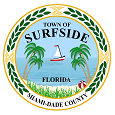 PLANNING AND ZONING BOARD AND DESIGN REVIEW BOARD MEETING Town Hall Commission Chambers9293 Harding Ave., 2nd FloorSurfside, Florida 33154SEPTEMBER 30, 20147:00 PMAGENDA DESIGN REVIEW BOARDCALL TO ORDER  ROLL CALLAPPROVAL OF MINUTES: August 27, 2014DESIGN REVIEW BOARD APPLICATIONS:	A. Request of the Owner of Property located at 8945 Dickens Avenue The applicant is requesting after the fact approval of a garage conversion for their single family home.       5.   DISCUSSION ITEMS:Corridor analysis discussion ADJOURNMENT.  PLANNING AND ZONING BOARDCALL TO ORDER  ROLL CALLAPPROVAL OF MINUTES: August 27, 2014       4.   DISCUSSION ITEMS:Resident request to increase lot coverage Modification of uses in the business district Future agenda items       5.  REPORT OF PERMITS ISSUED FOR THE MONTH OF AUGUST 2014. 6.  ADJOURNMENT.THIS MEETING IS OPEN TO THE PUBLIC.  IN ACCORDANCE WITH THE AMERICANS WITH DISABILITIES ACT OF 1990, ALL PERSONS WHO ARE DISABLED AND NEED SPECIAL ACCOMMODATIONS TO PARTICIPATE IN THIS MEETING BECAUSE OF THAT DISABILITY SHOULD CONTACT THE OFFICE OF THE TOWN CLERK AT 305-861-4863 EXT. 226 NO LATER THAN FOUR DAYS PRIOR TO SUCH PROCEEDING. IN ACCORDANCE WITH THE PROVISIONS OF SECTION 286.0105, FLORIDA STATUTES, ANYONE WISHING TO APPEAL ANY DECISION MADE BY THE TOWN OF SURFSIDE COMMISSION, WITH RESPECT TO ANY MATTER CONSIDERED AT THIS MEETING OR HEARING, WILL NEED A RECORD OF THE PROCEEDINGS AND FOR SUCH PURPOSE, MAY NEED TO ENSURE THAT A VERBATIM RECORD OF THE PROCEEDINGS IS MADE WHICH RECORD SHALL INCLUDE THE TESTIMONY AND EVIDENCE UPON WHICH THE APPEAL IS TO BE BASED. AGENDA ITEMS MAY BE VIEWED AT THE OFFICE OF THE TOWN CLERK, TOWN OF SURFSIDE TOWN HALL, 9293 HARDING AVENUE.  ANYONE WISHING TO OBTAIN A COPY OF ANY AGENDA ITEM SHOULD CONTACT THE TOWN CLERK AT 305-861-4863.  TWO OR MORE MEMBERS OF TOWN COMMISSION OR OTHER TOWN BOARDS MAY ATTEND AND PARTICIPATE AT THIS MEETING. THESE MEETINGS MAY BE CONDUCTED BY MEANS OF OR IN CONJUNCTION WITH COMMUNICATION MEDIA TECHNOLOGY, SPECIFICALLY, A TELEPHONE CONFERENCE CALL.  THE LOCATION 9293 HARDING AVENUE, SURFSIDE, FL  33154, WHICH IS OPEN TO THE PUBLIC, SHALL SERVE AS AN ACCESS POINT FOR SUCH COMMUNICATION.  